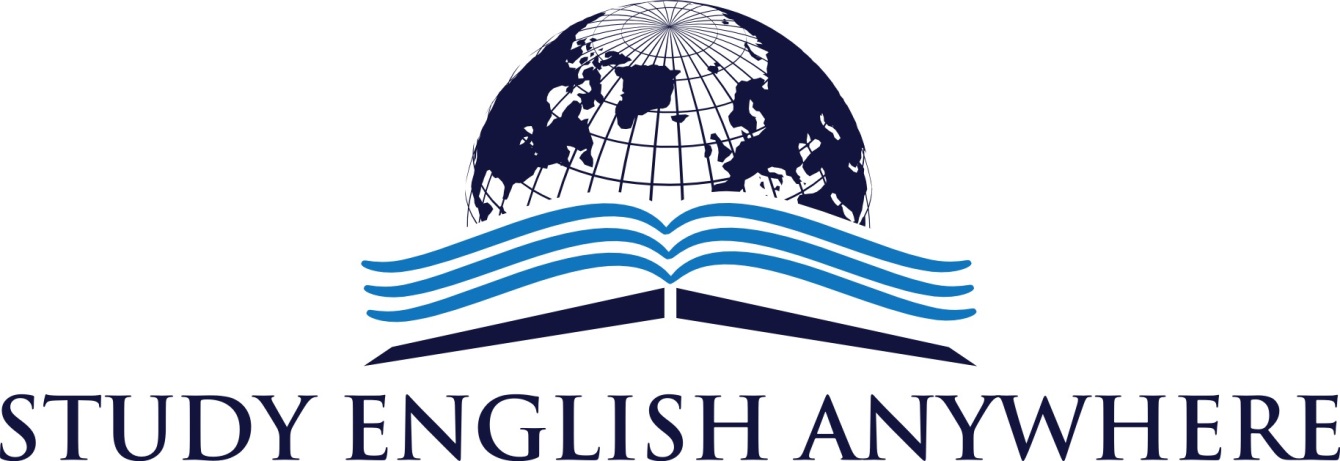 PODCAST EPISODE 2THE NEWSGerman Aeroplane Crashhttp://www.bbc.co.uk/news/world-europe-32035121Zayn Malik leaves One Directionhttp://www.bbc.co.uk/newsbeat/32057401THE GRAMMARFuture TensesI am (not) going to buy a house one day. (plan)I am (not)meeting my friend later. (arrangement)I am going to pass my test because I have studied. (prediction with evidence)I will have ten children. (prediction with no evidence)Shall I open the window? (suggestion)I will get some lunch now ( instant decision).I will buy you a car for your birthday. (promise)I will cook food for you today because I know you are tired. (offer)THE VOCABULARYPhrasal VerbsCut down onDo upSee offPay backWork outIdiomsNot my cup of teaRun downCall it a dayRuns in the familyOnce in a blue moonSo far, so goodPronunciationVehicleSpecificAskNervousPrivateTHE HISTORYhttp://www.royal.gov.uk/historyofthemonarchy/kingsandqueensofengland/theyorkists/richardiii.aspxTHE MOVIEhttp://www.imdb.com/title/tt0206634/Follow us @StudyAnywhereUK
Visit us: www.studyenglishanywhere.com
Contact us: support@studyenglishanywhere.comSoundCloud: https://soundcloud.com/study-english-anywhereiTunes:Study English Anywhere